Publicado en  el 10/09/2015 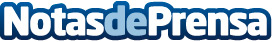 Abertis se consolida como la única empresa española de su sector en el Dow Jones Sustainability World Index 2015Un año más, Abertis ha obtenido una puntuación por encima de la media en las tres dimensiones analizadas: económica, medioambiental y social. Datos de contacto:AbertisNota de prensa publicada en: https://www.notasdeprensa.es/abertis-se-consolida-como-la-unica-empresa_1 Categorias: Logística Construcción y Materiales http://www.notasdeprensa.es